Карта дистанциооного занятияКласс: 2Предмет: ТехнологияТема: Работа с пластичным материалом. Гусеница.Ход занятияОрганизационный момент. Подготовить необходимый материал (картон, пластилин, стек)Сообщение темы занятия.Гусеница – персонаж удивительный! Вот-вот превратится в бабочку. С другой стороны, она и так весьма симпатичная. Выполните работу по плану: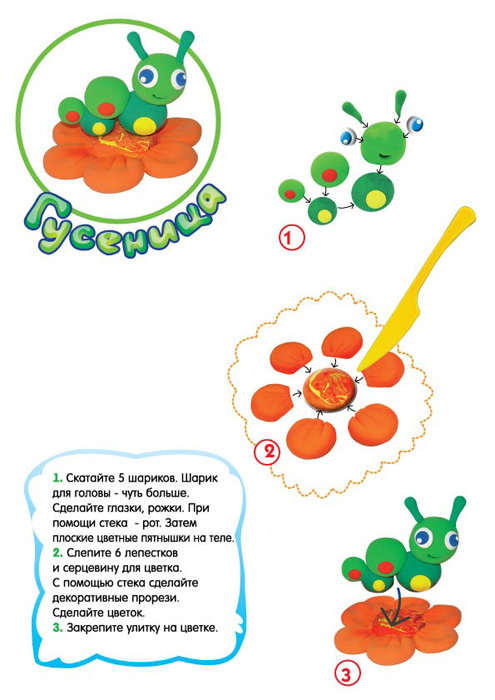 3 пункт – Закрепите гусеницу на цветке.